Муниципальное образование «Закрытое административно – территориальное образование  Железногорск Красноярского края»АДМИНИСТРАЦИЯ ЗАТО  г. ЖЕЛЕЗНОГОРСКПОСТАНОВЛЕНИЕ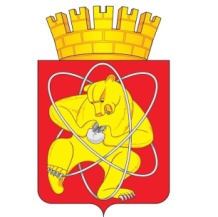 05.12.2019                                                                                                                                  № 2469г. ЖелезногорскО внесении изменения в постановление Администрации ЗАТО г. Железногорск от 26.03.2012 № 536 «О создании комиссии по легализации теневой заработной платы во внебюджетном секторе экономики»В связи с кадровыми изменениями, руководствуясь Уставом ЗАТО Железногорск, ПОСТАНОВЛЯЮ:1. Внести в постановление Администрации ЗАТО г. Железногорск от 26.03.2012 № 536 «О создании комиссии по легализации теневой заработной платы во внебюджетном секторе экономики» следующее изменение:1.1. Приложение 2 к постановлению изложить в новой редакции согласно приложению к настоящему постановлению. 2. Управлению делами (Е.В. Андросова) довести до сведения населения настоящее постановление через газету «Город и горожане».3. Отделу общественных связей Администрации ЗАТО г. Железногорск (И.С. Пикалова) разместить настоящее постановление на официальном сайте муниципального образования «Закрытое административно-территориальное образование Железногорск Красноярского края» в информационно-телекоммуникационной сети «Интернет».4. Контроль над исполнением настоящего постановления возложить на первого заместителя Главы ЗАТО г. Железногорск по стратегическому планированию, экономическому развитию и финансам  С.Д. Проскурнина.5. Постановление вступает в силу после его официального опубликования.Глава ЗАТО г. Железногорск                                                                  И.Г. Куксин                                                                    Приложение  к постановлению АдминистрацииЗАТО г. Железногорскот   05.12.2019  №  2469Приложение №2 к постановлению АдминистрацииЗАТО г. Железногорскот   26.03.2012 № 536СОСТАВКОМИССИИ ПО ЛЕГАЛИЗАЦИИ ТЕНЕВОЙ ЗАРАБОТНОЙ ПЛАТЫ ВО ВНЕБЮДЖЕТНОМ СЕКТОРЕ ЭКОНОМИКИ Члены комиссии:Проскурнин Сергей Дмитриевич Соловьева НатальяИвановнаГайкова Елена      НиколаевнаВ случае невозможности явки Перевалова НатальяВладимировна----первый заместитель Главы ЗАТО    г. Железногорск по стратегическому планированию, экономическому развитию и финансам, председатель комиссии руководитель Управления экономики и планирования Администрации ЗАТО                         г. Железногорск, заместитель председателя комиссииглавный специалист – экономист по труду в отделе политики в области оплаты труда и потребительского рынка Управления экономики и планирования Администрации ЗАТО                                 г. Железногорск, секретарь комиссииведущий специалист – экономист  в отделе политики в области оплаты труда и потребительского рынка Управления экономики и планирования Администрации ЗАТО                                г. Железногорск, секретарь комиссииБыкова Анна НиколаевнаЕрмакович Василий ГеннадьевичКострюкова ТатьянаАлексеевнаПервушкина ИринаЕвгеньевнаШелепнёва Татьяна НиколаевнаЗлобин Игорь МихайловичДмитриева Оксана Михайловна-------Главный специалист - эксперт отдела предоставления мер социальной поддержки территориального отделения по ЗАТО                                г. Железногорск КГКУ «Управление социальной защиты населения» заместитель начальника Управления Пенсионного фонда в г. Железногорске начальник отдела политики в области оплаты труда и потребительского рынка Управления экономики и планирования Администрации ЗАТО                          г. Железногорскначальник отдела кадров и муниципальной службы Управления по правовой и кадровой работе Администрации ЗАТО г. Железногорскстарший государственный налоговый инспектор Межрайонной ИФНС России №26 по Красноярскому краю директор филиала №2 Государственного учреждения  Красноярского регионального отделения Фонда социального страхования Российской Федерации (по согласованию)начальник отдела поддержки предпринимательства и развития территории Управления экономики и планирования Администрации ЗАТО                          г. Железногорск